GARA PER L’AFFIDAMENTO DEL SERVIZIO DI RACCOLTA E TRASPORTO DEI RR.SS.UU., DELLE FRAZIONI DIFFERENZIATE E DEI RIFIUTI SPECIALI, GESTIONE DELL’ISOLA ECOLOGICA  PER IL PERIODO DI ANNI 5 - CIG  90275054CBDICHIARAZIONE INERENTE IL PATTO DI INTEGRITA’Allegato "B" al Disciplinare di garaDICHIARAZIONE INERENTE IL PATTO DI INTEGRITA’II sottoscritto ………………………………………………………………………………………..nato il …………………………….. a ………………………………………………………………in qualità di …………………………………………………………………………………………dell'impresa …………………………………………………………………………………............con sede in ………………………………………………………………………………………….Telefono / Fax . …………………………………………………………………………………….con codice fiscale n. 	………………………………………………………………….numero codice attività ……………………………………………………………………………..e con  Partita IVA n. ……………………………………………………………………………….partecipante alla procedura negoziata indicato in oggetto come (barrare la casella che interessa):    	IMPRESA SINGOLA;CAPOGRUPPO di una associazione temporanea di imprese o di un consorzio o di GEIE; o MANDANTE di una associazione temporanea di imprese o di un consorzio o di GEIE.Consapevole delle sanzioni penali previste per le ipotesi di falsità in atti e dichiarazioni mendaci, ex DPR n. 445/00 recante il testo unico delle disposizioni legislative e regolamentari in materia di documentazione amministrativa.DICHIARADi essere a conoscenza del Patto di Integrità approvato dalla Giunta Comunale di Pollena Trocchia con Deliberazione n. 33 del 23/04/2020, di averne dato lettura e di accettarne tutti gli obblighi in esso contenuti attraverso la sottoscrizione del presente atto;Di accettare espressamente tutti gli articoli in esso riportati;Di essere a conoscenza che lo stesso Patto di Integrità vincola l’operatore economico per tutta la durata della procedura di gara e, in caso di aggiudicazione, sino al completamento, a regola d’arte, della prestazione contrattuale;Patto di Integrità(arr. 1 co. 17 Legge 190/2012Articolo 1 - Il presente patto d'integrità, obbliga stazione appaltante ed operatore economico ad improntare i propri comportamenti ai principi di lealtà, trasparenza e correttezza.Nel caso l'operatore economico sia un consorzio ordinario, un raggruppamenti temporaneo o altra aggregazione d’imprese, le obbligazioni del presente investono tutti i partecipanti al consorzio, al raggruppamento, all'aggregazione.Articolo 2 - Il presente patto di integrità costituisce parte integrante di ogni contratto affidato dalla stazione appaltante.Pertanto, in caso di aggiudicazione, verrà allegato al contratto d’appalto.In sede di gara l'operatore economico, pena l’esclusione, dichiara di accettare ed approvare la disciplina del presente.Articolo 3 - L'Appaltatore:dichiara di non aver influenzato in alcun modo, direttamente o indirettamente, la compilazione dei documenti di gara allo scopo di condizionare la scelta dell’aggiudicatario;dichiara di non aver corrisposto, né promesso di corrispondere ad alcuno, e s'impegna a non corrispondere mai né a promettere mai di corrispondere ad alcuno direttamente o tramite terzi, denaro, regali o altre utilità per agevolare l’aggiudicazione e la gestione del successivorapporto contrattuale;esclude ogni forma di mediazione, o altra opera di terzi, finalizzata all'aggiudicazione ed alla successiva gestione del rapporto contrattuale;assicura di non trovarsi in situazione di controllo o di collegamento, formale o sostanziale, con altri concorrenti e che non si è accordato, e non si accorderà, con altri partecipanti alla procedura;assicura di non aver consolidato intese o pratiche vietate restrittive o lesive della concorrenza e del mercato;segnala, al responsabile della prevenzione della corruzione della stazione appaltante, ogni irregolarità, distorsione, tentativo di turbativa della gara e della successiva gestione del rapporto contrattuale, poste in essere da chiunque e, in particolare, da amministratori, dipendenti o collaboratori della stazione appaltante; al segnalante si applicano, per quanto compatibili. le tutele previste dall’articolo 1 comma 51 della Legge 190/2012;informa i propri collaboratori e dipendenti degli obblighi recati dal presente e vigila affinché detti obblighi siano osservati da tutti i collaboratori e dipendenti;collabora con le forze di pubblica sicurezza, denunciando ogni tentativo di estorsione, intimidazione o condizionamento quali, a titolo d’esempio: richieste di tangenti, pressioni per indirizzare l’assunzione di personale o l'affidamento di subappalti, danneggiamenti o furti di beni personali o in cantiere;acquisisce, con le stesse modalità e gli stessi adempimenti previsti dalla normativa vigente in materia di subappalto, la preventiva autorizzazione della stazione appartante anche per cottimi e sub-affidamenti relativi alle seguenti categorie: A. trasporto di materiali a discarica per conto di terzi;B. trasporto, anche transfrontaliero, e smaltimento rifiuti per conto terzi;C. estrazione, fornitura e trasporto terra e materiali inerti; D. confezionamento, fornitura e trasporto di calcestruzzo e di bitume; E. noli a freddo di macchinari; F. forniture di ferro lavorato; G. noli a caldo;H. autotrasporti per conto di terzi; l. guardiania dei cantieri;10.  inserisce le clausole di integrità e anticorruzione di cui sopra nei contratti di subappalto, pena il diniego dell’autorizzazione;11. comunica tempestivamente, alla prefettura e all’Autorità giudiziaria, tentativi di concussione che si siano, in qualsiasi modo, manifestati nei confronti dell'imprenditore, degli organi sociali o dei dirigenti di impresa; questo adempimento ha natura essenziale ai fini della esecuzione del contratto; il relativo inadempimento darà luogo alla risoluzione del contratto stesso, ai sensi dell’articolo 1456 del c.c.; medesima risoluzione interverrà ogni qualvolta nei confronti di pubblici amministratori, che abbiano esercitato funzioni relative alla stipula ed esecuzione del contratto, sia disposta misura cautelare o sia intervenuto rinvio a giudizio per il delitto previsto dall’articolo 317 del c.p.Articolo 4 - La stazione appaltante:rispetta i principi di lealtà, trasparenza e correttezza;avvia tempestivamente procedimenti disciplinari nei confronti del personale, intervenuto nella procedura di gara e nell’esecuzione del contratto, in caso di violazione di detti principi;avvia tempestivamente procedimenti disciplinari nei confronti del personale nel caso di violazione del proprio “codice di comportamento dei dipendenti” e del DPR 62/2013 (Regolamento recante codice di comportamento dei dipendenti pubblici);si avvale della clausola risolutiva espressa, di cui all’articolo 1456 c.c., ogni qualvolta nei confronti dell’operatore economico, di taluno dei componenti la compagine sociale o dei dirigenti dell’impresa, sia stata disposta misura cautelare o sia intervenuto rinvio a giudizio per taluno dei delitti di cui agli articoli 317 c.p.,31g c.p.,319 c.p., 319-bis c.p., 319-ter c.p., 319-quater c.p., 320 c.p., 322 c.p.,322_bis c.p., 34G_bis c.p., 353 c.p. e 353-bis c.p., previste dalla 1.190/2012 e successivamente modificato dalla L. 3/2019.segnala, senza indugio, ogni illecito all’Autorità giudiziaria;rende pubblici i dati riguardanti la procedura e l’aggiudicazione in esecuzione della normativa in materia di trasparenza.Articolo 5 - la violazione del Patto di integrità è decretata dalla stazione appaltante a conclusione di un procedimento di verifica, nel quale è assicurata all'operatore economico la possibilità di depositare memorie difensive e controdeduzioni.La violazione da parte dell'operatore economico, sia quale concorrente, sia quale aggiudicatario, di uno degli impegni previsti dal presente può comportare:1. l'esclusione dalla gara;2. l'escussione della cauzione provvisoria a corredo dell’offerta;3. la risoluzione espressa del contratto ai sensi dell'articolo 1456 del c.c., per grave inadempimento e in danno dell'operatore economico;4. l'escussione della cauzione definitiva a garanzia dell’esecuzione del contratto, impregiudicata la prova dell’esistenza di un danno maggiore;5. la responsabilità per danno arrecato alla stazione appaltante nella misura del 10% del valore del contratto (se non coperto dall'incameramento della cauzione definitiva), impregiudicata la provadell'esistenza di un danno maggiore;6. l'esclusione del concorrente dalle gare indette dalla stazione appaltante per un periodo non inferiore ad un anno e non superiore a tre anni, determinato in ragione della gravità dei fatti accertati e dell’entità economica del contratto;7. la segnalazione all'Autorità nazionale anticorruzione e all’Autorità giudiziaria.Articolo 6 - ll presente vincola l'operatore economico per tutta la durata della procedura di gara e, in caso di aggiudicazione, sino al completamento, a regola d'arte, della prestazione contrattuale.Data, ____________________								Firma digitale NB: SI RIBADISCE CHE ALLA PRESENTE DICHIARAZIONE VA ALLEGATA FOTOCOPIA DEL DOCUMENTO DI IDENTITA’ IN CORSO DI VALIDITA’ DEL SOTTOSCRITTORE.La dichiarazione inerente le clausole di prevenzione antimafia dovrà essere riferita,ai proprietari di ditte individuali,per le società di capitali anche consortili ai sensi dell'art. 2615 ter del Codice Civile, per le società cooperative, di consorzi cooperativi,  per i consorzi di cui al libro V, titolo X, capo II, Sezione II, del Codice Civile, al legale rappresentante e agli eventuali altri componenti l'organo di amministrazione, nonché a ciascuno dei consorziati che nei consorzi e nelle società consortili detenga una partecipazione superiore al 10 per cento, ed ai soci o consorziati per conto dei quali le società consortili o i consorzi operino in modo esclusivo nei confronti della pubblica amministrazione,per i consorzi di cui all'art. 2602 del Codice Civile, a chi ne ha la rappresentanza e agli imprenditori o società consorziate;per le società in nome collettivo, a tutti i soci,per le società in accomandita semplice, ai soci accomandatari;per le società di cui all'art. 2506 del Codice Civile. a coloro che le rappresentano stabilmente nel territorio dello Stato;a tutti i procuratori speciali.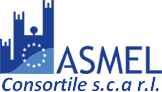 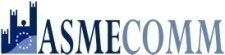 COMUNE DI POLLENA TROCCHIACittà Metropolitana di Napoli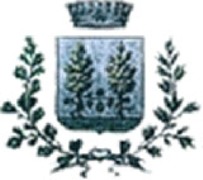 